KARTA PRZEDMIOTU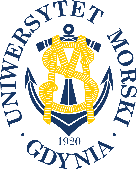 UNIWERSYTET MORSKI W GDYNIWydział Zarządzania i Nauk o Jakości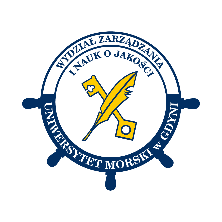 Kod przedmiotuNazwa przedmiotuw jęz. polskimANALIZA DANYCH BIZNESOWYCHKod przedmiotuNazwa przedmiotuw jęz. angielskimBUSINESS DATA ANALYSISKierunekZarządzanieSpecjalnośćEkonomia MenadżerskaPoziom kształceniastudia pierwszego stopniaForma studiówstacjonarneProfil kształceniaogólnoakademickiStatus przedmiotuobowiązkowyRygorzaliczenie z ocenąSemestr studiówLiczba punktów ECTSLiczba godzin w tygodniuLiczba godzin w tygodniuLiczba godzin w tygodniuLiczba godzin w tygodniuLiczba godzin w semestrzeLiczba godzin w semestrzeLiczba godzin w semestrzeLiczba godzin w semestrzeSemestr studiówLiczba punktów ECTSWCLPWCLPV41530Razem w czasie studiówRazem w czasie studiówRazem w czasie studiówRazem w czasie studiówRazem w czasie studiówRazem w czasie studiów45454545Wymagania w zakresie wiedzy, umiejętności i innych kompetencjiWiedza z matematyki, statystyki, ekonomii, systemów informacyjnych oraz technologii informacyjnych.Cele przedmiotuPrzekazanie studentowi umiejętności doboru i zastosowania właściwych metod ilościowych w działalności przedsiębiorstwa zarówno w jego wnętrzu jak i otoczeniu.Osiągane efekty uczenia się dla przedmiotu (EKP)Osiągane efekty uczenia się dla przedmiotu (EKP)Osiągane efekty uczenia się dla przedmiotu (EKP)SymbolPo zakończeniu przedmiotu student:Odniesienie do kierunkowych efektów uczenia sięEKP_01zna w sposób pogłębiony metody i narzędzia, w tym techniki pozyskiwania, przetwarzania i analizy danych, właściwe dla dziedzin nauk ekonomicznych, pozwalające opisywać i analizować podmioty i procesy społeczno-gospodarczeNK_W01, NK_W06, NK_U02, NK_K05EKP_02potrafi analizować przyczyny i przebieg konkretnych procesów i zjawisk gospodarczych przy użyciu właściwych metod i narzędziNK_W01, NK_W02, NK_U02, NK_U03, NK_K04EKP_03potrafi prognozować procesy i zjawiska społeczno-ekonomiczne z wykorzystaniem standardowych metod i narzędzi właściwych dla ekonomii i dyscyplin pokrewnychNK_U03, NK_U04, NK_K04EKP_04posiada umiejętność rozumienia i analizowania zjawisk społeczno-ekonomicznych w innowacyjnej gospodarceNK_W06, NK_U03, NK_U08, NK_K02,EKP_05posiada umiejętność proponowania rozwiązań konkretnego problemu, kreowania innowacji, i proponowania rozstrzygnięć w tym zakresieNK_U07, NK_K01, NK_K04EKP_06ocenia jakość informacji uzyskanych w wyniku modelowania, potrafi ocenić jakość zbudowanego modeluNK_U04, NK_U06, NK_K03Treści programoweLiczba godzinLiczba godzinLiczba godzinLiczba godzinOdniesienie do EKPTreści programoweWCLPOdniesienie do EKPWprowadzenie do metod eksploracyjnych analiz danych, Istota, Systematyka, Obszary zastosowań, Stosowane narzędzia, Omówienie skal pomiarowych.44EKP_01, EKP_02, EKP_03, EKP_04, EKP_06Wprowadzenie do biznesowych systemów analitycznych, zaawansowane zastosowania Excela, pakiet Statistica: podstawy pracy, stosowane narzędzia analityczne, zarządzanie analitycznymi bazami danych.24EKP_02, EKP_03, EKP_05Analiza wariancji ANOVA jako podstawowa metoda identyfikacji czynników, Idea, cel i zastosowania analizy wariancji, algorytm obliczeniowy.24EKP_01, EKP_02, EKP_03, EKP_04, EKP_05, EKP_06Problemy klasyfikacyjne: klasyfikacja obiektów i cech, Analiza skupień: cel, istota, algorytm wyznaczania z przykładami i zastosowaniem, Zarys metodologiczny grupowania metodą k-średnich.24EKP_01, EKP_02, EKP_03, EKP_04, EKP_05, EKP_06Wprowadzenie do analiz czynnikowych (FA), Algorytmy obliczeniowe w korelacji i regresji, Wyznaczanie korelacji cząstkowych – różne podejścia i metody obliczeń,14EKP_02, EKP_03, EKP_04,  EKP_06Model Składowych Głównych (PCA), Algorytmy identyfikacji modelu analizy składowych głównych, Implementacje numeryczne, Przykłady zastosowań w przedsiębiorstwie, Model PCA w funkcji prognozy ostrzegawczej, Różnice w analizie czynnikowej i składowych głównych, Istota rozwiązania, Znaczenie i interpretacje ładunków składowych i wartości własnych.Przegląd bibliotek numerycznych znajdujących zastosowanie w identyfikacji modelu.26EKP_01, EKP_02, EKP_03, EKP_04, EKP_05, EKP_06Zastosowania metod eksploracyjnych w badaniach naprzykładzie wdrożeń EDI, Wprowadzenie do EDI w aspekcie biznesowym i technicznym, Omówienie badania i dobór metod, Ocena skutków wdrożeń systemów EDI w infrastrukturze informatycznej przedsiębiorstwa,Omówienie korzyści, negatywnych skutków, efektów i perspektyw EDI z wykorzystaniem metod eksploracyjnych na przykładzie badania empirycznego.24EKP_01, EKP_02, EKP_03, EKP_04, EKP_05, EKP_06Łącznie godzin1530Metody weryfikacji efektów uczenia się dla przedmiotuMetody weryfikacji efektów uczenia się dla przedmiotuMetody weryfikacji efektów uczenia się dla przedmiotuMetody weryfikacji efektów uczenia się dla przedmiotuMetody weryfikacji efektów uczenia się dla przedmiotuMetody weryfikacji efektów uczenia się dla przedmiotuMetody weryfikacji efektów uczenia się dla przedmiotuMetody weryfikacji efektów uczenia się dla przedmiotuMetody weryfikacji efektów uczenia się dla przedmiotuMetody weryfikacji efektów uczenia się dla przedmiotuSymbol EKPTestEgzamin ustnyEgzamin pisemnyKolokwiumSprawozdanieProjektPrezentacjaZaliczenie praktyczneInneEKP_01XEKP_02XEKP_03XEKP_04XEKP_05XEKP_06XKryteria zaliczenia przedmiotuZaliczenie laboratoriów: zaliczenie praktyczne (minimum 61% punktów), obecność na przynajmniej 90% zajęciach,Zaliczenie wykładu: zaliczenie pisemne (minimum 61% punktów),Ocena końcowa jest średnią ważoną, gdzie wagami są: 50% dla oceny z zaliczenia wykładu i 50% oceny z zaliczenia laboratoriów.Nakład pracy studentaNakład pracy studentaNakład pracy studentaNakład pracy studentaNakład pracy studentaNakład pracy studentaForma aktywnościSzacunkowa liczba godzin przeznaczona na zrealizowanie aktywnościSzacunkowa liczba godzin przeznaczona na zrealizowanie aktywnościSzacunkowa liczba godzin przeznaczona na zrealizowanie aktywnościSzacunkowa liczba godzin przeznaczona na zrealizowanie aktywnościSzacunkowa liczba godzin przeznaczona na zrealizowanie aktywnościForma aktywnościWCLLPGodziny kontaktowe153030Czytanie literatury202020Przygotowanie do zajęć ćwiczeniowych, laboratoryjnych, projektowych1515Przygotowanie do egzaminu, zaliczenia822Opracowanie dokumentacji projektu/sprawozdaniaUczestnictwo w zaliczeniach i egzaminach122Udział w konsultacjach 555Łącznie godzin497474Sumaryczna liczba godzin dla przedmiotu108108108108108Sumaryczna liczba punktów ECTS dla przedmiotu44444Liczba godzinLiczba godzinLiczba godzinECTSECTSObciążenie studenta związane z zajęciami praktycznymi45454522Obciążenie studenta na zajęciach wymagających bezpośredniego udziału nauczycieli akademickich58585822Literatura podstawowaDobosz Marek, Wspomagana komputerowo statystyczna analiza wyników badań, Akademicka Oficyna Wydawnicza Exit, Warszawa 2007Wieczorkowska Grażyna, Statystyka - Wprowadzenie do analizy danych sondażowych i eksperymentalnych, Wydawnictwo naukowe Scholar, Warszawa 2003Sokołowski Andrzej, “Wprowadzenie do zastosowań metod statystycznych I technik data mining w badaniach naukowych, StatSoft 2002 Larose Daniel T., „Metody i modele eksploracji danych”, Wyd. Naukowe PWN, 2012Literatura uzupełniającaCabena P., Hadjinian P., Stadler R., Verhees J., Zanasi A., “Discovering Data Mining: From Concept to Implementation”, Prentice Hall, Upper Saddle River, NY, 1997Sokołowski Andrzej, artykuły i opracowania, Akademia Ekonomiczna w Krakowie Dittmann Paweł, Metody prognozowania sprzedaży w przedsiębiorstwie, Wydawnictwo Akademii Ekonomicznej we Wrocławiu, Wrocław Ed. 2005Kleinbaum D. G., Kupper L. L., Nizam A., Muller K. E., “Applied Regression Analysis and Other Multivariable Methods”. Duxbury Press 1998, 2008Hand D., Mannila H., Smyth P., “Principles of Data Mining”, MIT Press, Cambridge 2001Osoba odpowiedzialna za przedmiotOsoba odpowiedzialna za przedmiotdr hab. Piotr Oskar Czechowski prof. UMGKZiEPozostałe osoby prowadzące przedmiotPozostałe osoby prowadzące przedmiot